Письмове віднімання трицифрових чисел з переходом через розряд. Творча робота над задачею. Складена задача на три діїМета: ознайомити учнів з прийомом письмового віднімання трицифрових чисел з переходом через розряд; удосконалювати вміння учнів розв’язувати задачі на три дії; розвивати пам’ять, мислення; виховувати організованість.Хід урокуI. Організаційний моментII. Актуалізація опорних знань1. Перевірка домашнього завдання.2. Математичний диктант (с. 103, завдання 667)Відповіді:1) 971; 407; 780; 602;2) 616; 440; 390; 705; 555;3) 199;4) 66 дес;5) 209 см; 290 см; 90 см.3. Усна лічба (с. 103, завдання 668)(134 + 89 = 223; 548 + 281 = 829)4. Гра «Ланцюжок»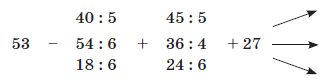 5. Робота за картками індивідуального контролю (див. додаток на с. 3)III. По відомлення теми уроку— Сьогодні на уроці ми будемо вчитися письмово віднімати трицифрові числа з переходом через розряд; складати і розв’язувати задачі.IV. Вивчення нового матеріалу1. Пояснення нового матеріалу (завдання 669, с. 104)— Прочитайте запис з підручника: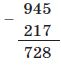 — Під час обчислення прикладів такого виду міркуйте так:— Від 5 од. не можна відняти 7 од. Беремо 1 дес. у розряді десятків. 1 дес.— це 10 од. та ще 5 од., буде 15 од. Від 15 од. відняти 7 од., буде 8 од. Цифру 8 записуємо під одиницями. Від 3 дес. відняти 1 дес. буде 2 дес. Цифру 2 записуємо під десятками. Від 9 сот. відняти 2 сот. буде 7 сот. Цифру 7 записуємо під сотнями. Дістаємо число 728.2. Первинне закріплення нового матеріалу (с. 104, завдання 670)— Обчисліть значення різниць, записуючи числа стовпчиком.Перший і другий приклади розв’язати з коментуванням, третій і четвертий — самостійно, з наступною перевіркою.ФізкультхвилинкаV. Розвиток математичних знань1. Робота над задачею (с. 103, завдання 671)Тривалість життя черепах 350 років, а китів — 70 років.— Поставте питання і розв’яжіть задачу.(На скільки більше живуть черепахи, ніж кити?)(На скільки менше живуть кити, ніж черепахи?)350 – 70 = 280 (р.)2. Робота над задачею на три дії (с. 103, завдання 672)— Про що запитується у задачі?— Чи можна відразу відповісти на це запитання? (Ні)— Що треба знати, щоб дізнатися, скільки кущів їм залишилося обкопати?— Чи можемо дізнатися, скільки кущів обкопали разом мама й Оленка?— Чи можемо дізнатися, скільки кущів обкопала Оленка?Розв’язання записати самостійно.Слабші учні можуть скористатися карткою-підказкою.1)     –     =     (кущ.)2)     +     =     (кущ.)3)     –     =     (кущ.)Розв’язання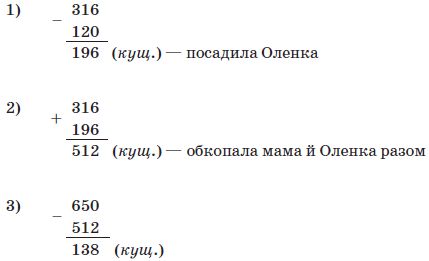 Відповідь: залишилося обкопати 138 кущів.3. Творча робота над задачею— Складіть задачу про допомогу дорослим.4. Завдання з логічним навантаженням (с. 104, завдання 673)18 : 2 = 9 — зменшуване.Перевірка: 9 – 1 = 8; 9 – 2 = 7; 9 – 3 = 6; 9 – 4 = 5; 9 – 8 = 1; 9 – 7 = 2 і т. ін.VI. Підсумок уроку— Поясніть спосіб обчислення за прикладами: 872 – 248; 519 – 163.VII. Домашнє завданняС. 104, завдання 674; 675.Додаток до урокуКартка 11) Обчисліть приклади, записуючи їх стовпчиком.562 + 329 		607 – 227 		560 + 3802) Розв’яжіть задачу.Довжини сторін трикутника дорівнюють 25; 29 і 34 см. На скільки сума двох менших сторін більша від суми третьої сторони?Картка 21) Обчисліть приклади, записуючи їх стовпчиком.144 + 473 		902 – 182 		576 + 2502) Розв’яжіть задачу.Довжини сторін трикутника дорівнюють 18; 15 і 27 см. На скільки сума двох менших сторін більша від суми третьої сторони?